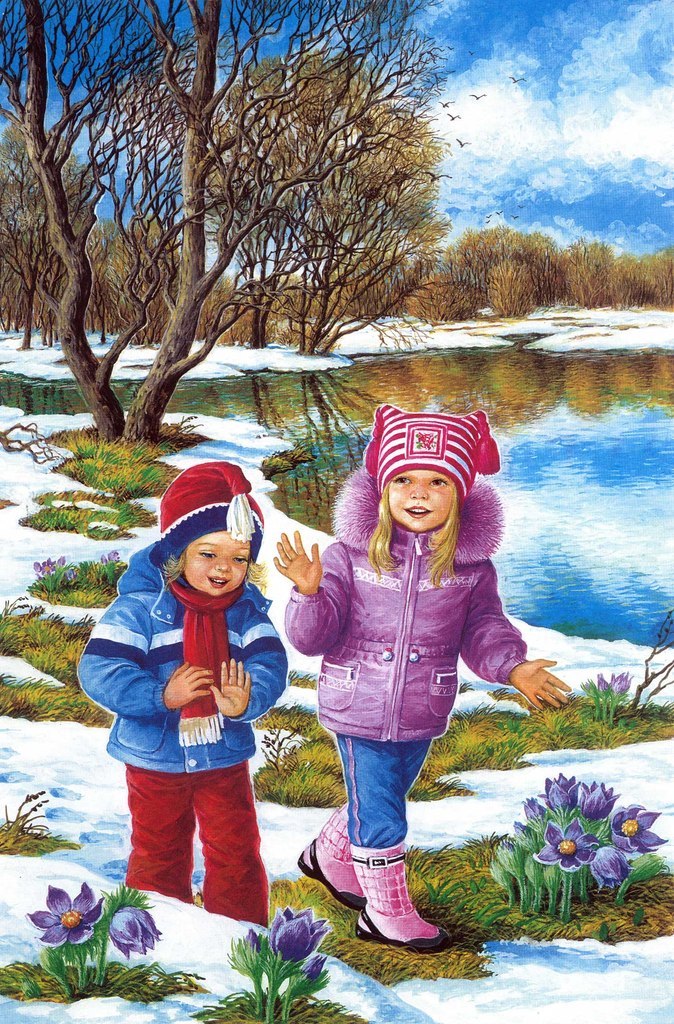 Подготовила: Нагорная Н. А.МАРТГород умываетсяЗвонкою капелью,Птички заливаютсяРадостною трелью.И сугробы снова  Тают  придорожныеВстретиться готовыМы с Весной пригожею!                          Н.Кнушевицкая.ВЕСНАКолокольчиком хрустальнымЗазвенела вдруг Весна.Вот уже и лес печальныйПробудился ото сна.Песенку скворец заводит – И ему тут, равных нет,Закружился в хороводе на полянке первоцвет.Вербы в шариках пушистых,Как в серёжках все стоят,Первой травкой шелковистойЛуг уже одеться рад.Нежной поступью ступая,По земле идёт она,Что – то тихо напевая,Раскрасавица  Весна!ОБИДЧИЦАГорько плачет Снеговик – Кто его обидел?Что – то рёвушек такихРаньше я не видел.Ну, совсем уже раскисСлёзы льются градом.Я ему: остановись,Ну не плачь, не надо!Ты, наверное, со сна Не в своей тарелке?И услышал:- то, - веснаВсё её проделки!                         Н.Кнушевицкая.  ************************Ласточка примчаласьИз-за бела моря,Села и запела:«Как, февраль, ни злился,Как ты, март, ни хмурься,Будь хоть снег, хоть дождик – Всё весною пахнет!»                                     А.МайковСОСУЛЬКАОт нас уходят зимние морозы.И  льют сосульки с крыши свои слёзы:
Прощай, морозец, ты теперь уж слаб.
Кап-кап, кап-кап, кап-кап,кап-кап,кап-кап.
**************************Вот уж снег последний в поле тает,Тёплый пар восходит от земли,И кувшинчик синий расцветаетИ зовут дуг друга журавли.Юный лес, в зелёный дым одетый,Тёплых гроз нетерпеливо ждёт,Всё весны дыханием согрето,Всё кругом и любит и поёт.                              А.К.Толстой.СЕЛЬСКАЯ ПЕСНЯТравка зеленеет,Солнышко блестит;Ласточка с весноюВ сени к нам летит.С нею солнце крашеИ весна милей…Прощебечь с дорогиНам привет скорей!Дам тебе я зёрен,А ты песню спой,Что из стран далёкихПринесла с собой…А.Плещеев.МАРТОтшумели все метели, и морозы не трещат.С крыш закапали капели, и сосульки в ряд висят.Веселее и теплее стали мартовские дниВ нашем садике, в аллеях уж проталины видны.В. АлферовВЕСНАУж тает снег, бегут ручьи,В окно повеяло весною…Засвищут скоро соловьи,И лес оденется листвою!Чиста небесная лазурь,Теплей и ярче солнце стало,Пора метелей злых и бурьОпять надолго миновала...                                   А.Плещеев.ВЕСНАОтшумела злая вьюга.Стала ночь короче дняТёплый ветер дует с юга,Капли падают, звеня.Солнце, землю нагревая,Гонит с нашей горки лёдТает баба снеговаяИ ручьями слёзы льёт.                                В.Степанов.РУЧЕЕК- Что блеснуло из-под ног?
- То малышка-ручеёк.
По проталинкам бежит.
И журчит, журчит, журчит.
************************Весна, весна! как воздух чист!Как ясен небосклон!Своей лазурною живойСлепит мне очи он.Весна, весна! как высокоНа крыльях ветерка,Ласкаясь к солнечным лучам,Летают облака!Шумят ручьи! блестят ручьи!Взревев, река несётНа торжествующем хребтеПоднятый ею лёд!Ещё древа обнажены,Но в роще ветхий лист,Как прежде, под моей ногойИ шумен, и душист.Под солнце самое взвилсяИ в яркой вышинеНезримый жаворонок поётЗаздравный гимн весне.                           Е.Баратынский.РАННЯЯ ВЕСНАПервые лужи на солнце блестят.
Первые капли сосулек стучат.
Слышите, слышите радостный звон?
Как они капают? - Динь-динь. Дон-дон.
САЛЮТ ВЕСНЕУдарил гром двенадцать разИ замер в стороне.Природа отдала приказ Салютовать весне.Приказ – черёмухе цвести,Крапиве быть не злой,Дождю дорожки подместиСеребряной метлой.Чтоб каждый кустик был певучВсем птицам громче петь.А солнцу выйти из-за тучИ веселее греть!                                                               З.Н.Александрова.ВЕСЕННЯЯ  ЖАЛОБА  СОСУЛЬКИПришла весна. Все рады.Но мне весны не надо!Я не люблю тепло!Весною у сосульки из носа потекло.Я с виду ледяная,но слёзы я роняю,скучая по зиме.И хором все сосулькивесною вторят мне.Мы капаем! Мы таем!А люди вот считают,у наших слёз есть цель!Из тающих сосулекрождается капель…СТУЖАВесенний ласковый денёкна север Стужу гонит.От солнца жаркого в тенёкона бежит и стонет.Укрыться негде. Вот ужесугробов не осталось.В студеной Стужиной душевесенняя усталость.Ей нужен полюс ледяной,и чтобы вьюги пели.Совсем некстати, что веснойвезде поют капели.Обмякла шапочка из льда,растаяла шубейка.Из Стужи капает вода,как будто стужа – лейка!Давно ль морозною зимойдрожали все от Стужи?И вот от Стужи, от самойостались только… лужиЖУРАВУШКАПрилетел журавушка на старые места.Травушка-муравушка густым-густа!Ивушка над заводью грустным-грустна!А водица в заводи чистым-чиста!А заря над ивушкой ясным-ясна!Весело журавушке: весным-весна!Е. БлагининаПРАЗДНИК ВЕСНЫДо того, как солнце встало,всё морозом трепетало.С первым солнечным лучомзажурчал снежок ручьём. Журрррр!Кап – кап – кап! В весеннем хоре ручейку сосульки вторят.Ох! Вздохнул большой сугроб припекает снежный лоб.Хрустнул лёд, на солнце тая.Вдруг запела птичья стая.С ветки снег свалился. Хлоп!И опять вздохнул сугроб.Шлёп! Упала льдинка с крышиБррр! Медведь погреться вышел.Даже соням не до сна – возвращается ВЕСНА!с каждым часом звуки громче!Голоса весны слышны!С каждым часом глубже, звонче, ярче МУЗЫКА ВЕСНЫ!*****************************Полюбуйся: весна наступает,Журавли караваном летят,В ярком золоте день утопает,И ручьи по оврагам шумят.Скоро гости к тебе соберутся,Сколько гнезд понавьют - посмотри!Что за звуки, за песни польютсяДень-деньской от зари до зари.И. НикитинМАРТ-ПРОТАЛЬНИКМарт у матери-зимы шубу снял,И проталинками он засиял,И капелью заплясал в тишине.Петушок нам прокричал о весне.И в свете дней, во тьме ночейВдруг пашня задышала,На оперение грачейПохожей пашня стала.Гляжу, ликуя, в синевуИ в гости к нам грачей зову.М. СухоруковаМАРТРыхлый снег темнеет в марте,Тают льдинки на окне.Зайчик бегает по партеИ по карте на стене.С. МаршакМАРТКак только снег исчез,Пошли ребята в лес.Март посылает всем приветА с ним - подснежников букет!В. БерестовВЕСНОЙНаточив поострее мечи,Опустились на речку лучи.И когда разрезали лед,На реке начался ледоход.А. БересневВЕСЕННЯЯ ПЕСЕНКАСнег теперь уже не тот, почернел он в поле.На озерах треснул лед, будто раскололи.Облака бегут быстрей, небо стало выше,Зачирикал воробей веселей на крыше.Все чернее с каждым днем стежки и дорожки,И на вербах серебром светятся сережки.С. МаршакМАРТ НА ПЯТКИ НАСТУПАЕТМарт на пятки наступает,
Прогоняя зиму прочь.
Днём снежок немножко тает.
Подмораживает ночь.
Ясным днём сосульки плачут –
Солнце плавит им бока,
Ночью тёмной слёзы прячут –
Предвесенняя тоска.
Ручейки повеселели,
Бодро, радостно журчат.
Ночью шепчут еле-еле
Или вовсе крепко спят.
Скоро с зимушкой прощаться –
Уж к концу идёт февраль.
Вам хочу, друзья, признаться:
Мне её немножко жаль!Н. Родивилина КАРТИНА ЯСНА - ПРИШЛА ВЕСНАЧто такое? В чем же дело?Небо вдруг заголубело,И умчались злые стужи...На дворе - капель да лужи...Кто же в этом виноват?Ну, конечно, месяц март!И. ПивовароваКАПЕЛЬВисела капля на носу у злого филина в лесу,Другая капля в высоте у самолета на хвосте,А третья - хвать за лучик, вот-вот сорвется с тучи.А что там светится в глазах у девочки на лыжах?Конечно, это не слеза, а просто - капля с крыши.Г. ГорбовскийАПРЕЛЬАпрель, апрель! Во дворе звенит капель.По полям бегут ручьи, на дорогах лужи.Скоро выйдут муравьи после зимней стужи.Пробирается медведь сквозь лесной валежник,Стали птицы песни петь, и расцвел подснежник.С. МаршакАПРЕЛЬВ апреле, в апреле луга запестрели.С прогулки букеты приносим в апреле.Крапивы немного домой притащи,Пусть бабушка сварит зеленые щи.В. БерестовАПРЕЛЬ - СНЕГОГОНВ землю прель, в землю прельЗагоняет апрель.Он с ручьем в борозде,Сам по пояс в воде.И глядит молодцом,Заливаясь скворцом.Просыпайся, дружок,Побежим на лужок!М. СухоруковаАПРЕЛЬГолубее небо стало,Зеленей в лесу трава.Голубей домашних стаяВ небе вяжет кружева.B. НестеренкоВОЗВРАЩАЮЯ ПЕВЦЫВозвращаются певцы,Наши старые жильцы.От невидимых лучейПобежал с горы ручей,И подснежник маленькийВырос на проталинке,Возвращаются скворцы -Наши старые жильцы.Воробьи у лужицыШумной стайкой кружатся.И малиновка, и дроздЗанялись устройством гнезд.Носят, носят в домикиПтицы по соломинке.                                   Г. ЛадонщиковСОЛНЕЧНЫЙ  АПРЕЛЬБез шапки на улицу вышелВ пальто нараспашку апрельИ солнечным зайчиком выжегИз тонкой сосульки капель.Взял ветку на вербной опушке,Макнул ее в солнечный кругИ принялся сыпать веснушкиНа юные лица подруг.Великое, вечное чудо -Пора пробужденья земли!Скажите мне только: откудаВ ней столько добра и любви?Откуда такое волненье?Чьей силой оно рождено?Как жаль, что весной обновленьяЛишь людям одним не дано...Но все же весной мы моложе -Нас тянет в тот сквер за ручьем,Где юность прошла, как прохожий,Которому все нипочем.Да нет, не прошла она - здесь жеГуляет веселой толпой,И громко скворцы, как и прежде,Поют: «Возвратились домой!».Погрелся апрель, нагулялсяИ звонко, как новый трамвай,По рельсам блестящим помчалсяВ грохочущий грозами май.М. ПалиевскийМАЙ - ТРАВЕНЬЗелены у мая волосы,А рубаха вся в цветах.Соловьиным звонким голосомОн поет в лугах, лесах.Словно жар летит по воздуху,Сам цветущею черемухойВесь до ниточки пропах.Надо, надо по-серьезномуДумать нам о семенах.Мальчик Ваня, будь смелей,Под окном цветы посей.М. Сухорукова************************Я пройдусь по лесам, много птичек есть там.Все порхают, поют, гнезда теплые вьют.Побываю в лесу, там я пчелок найду,И шумят, и жужжат, и работать спешат.Я пройдусь по лугам, мотылечки есть там,Как красивы они в эти майские дни!С. МаршакМАЙ Фиалки, ландыши припасВеселый май в тиши для нас.Но мы их обрывать не будем,Пускай цветут на радость людям!B. БерестовМАЙ Зеленый, красный, яркий май,С ребят пальтишки поснимай.Деревья в листики одень,Звени ручьями целый день.Куда я в мае ни пойду -Везде я солнышко найду.C. КапутикянВЕСНЕ МЫ ОЧЕНЬ РАДЫ!Пускай сугробы во дворе.И снег почти не тает,
Сегодня март в календаре –
Весна в права вступает!
Готовы прыгать к небу мы.И щебетать, как птички, –
Последний день прошёл зимы,
Оторваны странички!
Теплее стало на душе,
Веселью нет преграды,
Улыбки наши до ушей –
Весне мы очень рады!Н. Родивилина ВЕСНА И РУЧЕЙЯ под снегом долго спал,
От молчания устал.
Я проснулся и помчался,
и с Весною повстречался:
– Хочешь, песенку свою
Я тебе, Весна, спою? –
А Весна: – Кап-кап! Кап-кап!
Ручеёк, ты не озяб?
– Нет, ни капельки, нисколько!
Я проснулся только-только!
Всё звенит, журчит во мне!
Я спою!.. Растает снег.В. ЛанцеттиЕСЛИ СНЕГ ПОВСЮДУ ТАЕТЕсли снег повсюду тает,
День становится длинней,
Если все зазеленело.
И в полях звенит ручей,
Если стал теплее ветер,
Если птицам не до сна,
Если солнце ярче светит,
Значит, к нам пришла весна.
                                                                  Е. КаргановаШЕПЧЕТ СОЛНЫШКО ЛИСТОЧКУ Шепчет солнышко листочку:- Не робей, голубчик!
И берет его из почки,
За зелёный чубчик.В. Орлов